9 мая в России ежегодно отмечается всенародный праздник – День Победы, проводимый в ознаменование победоносного завершения Великой Отечественной войны 1941-1945 годов. Великая Отечественная война, являющаяся составной частью Второй мировой войны 1939-1945 годов, началась на рассвете 22 июня 1941 года, когда фашистская Германия, нарушив советско-германские договоры 1939 года, напала на Советский Союз.В День Великой Отечественной войны в п. Светлом  прошел бессмертный полк.Также артисты трио «Забава», ученики Светлинской школы провели концерт, посвященный Дню Великой победы!!!Выступил глава муниципального образования Светлый сельсовет Сакмарского района Оренбургской области Бочкарев Николай Иванович с поздравительной речью.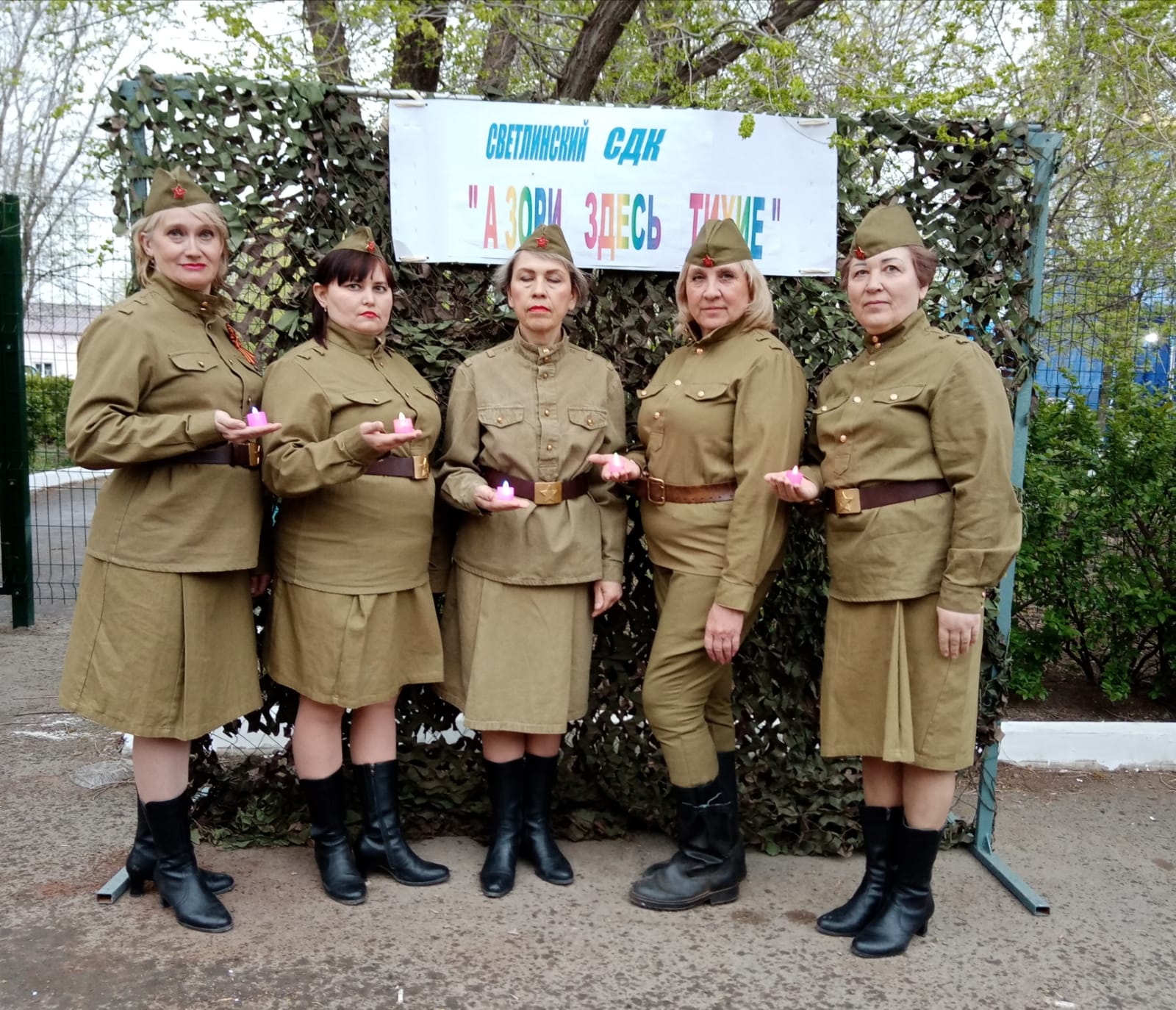 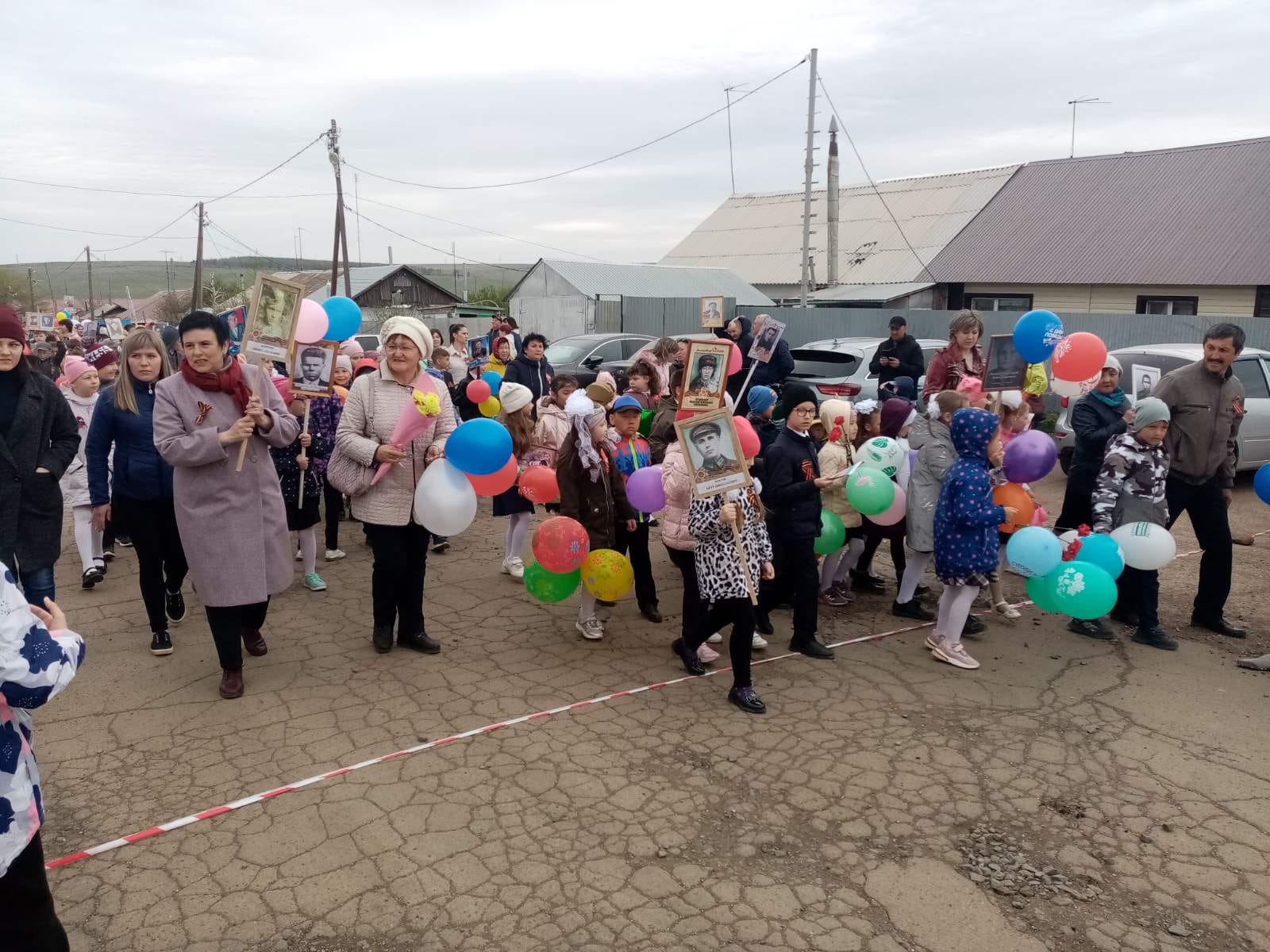 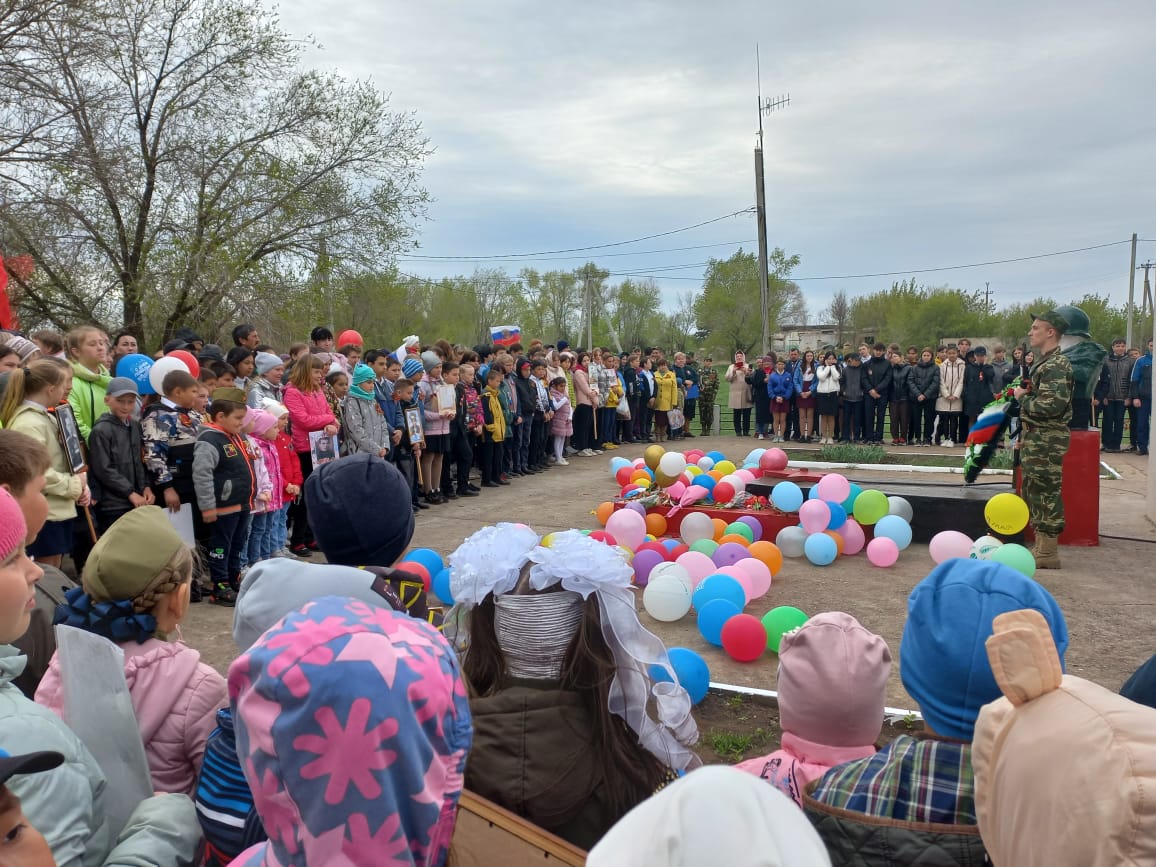 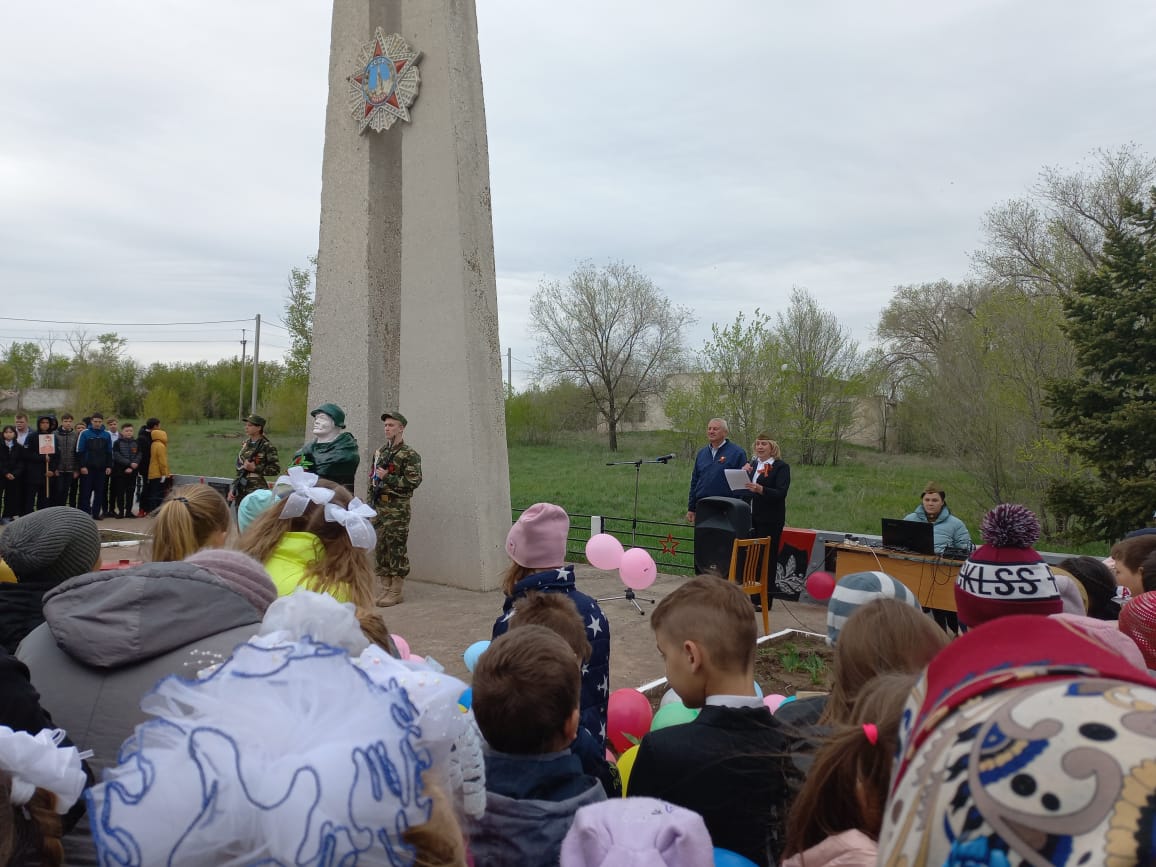 